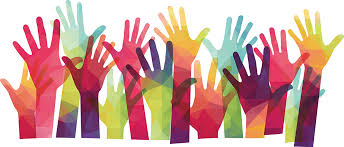 VOLUNTEERING AT WERNERWe LOVE our volunteers at Werner Elementary School and could not do what we do without YOU!Welcome to another school year, and if you are new to Werner, welcome to the family!If you volunteered at school last year you do not have to register again, but please go online and check that your contact details are correct. If you have not volunteered in the school within the past year OR never volunteered in PSD before, please follow this link to the district’s volunteer page. www.psdschools.org/community/volunteersTo ensure the safety and security of our students and staff, all volunteers, whether for a single event or on a regular basis are required to register and submit to a background check. Once you have completed this step, you will receive an email from our district volunteer team notifying you that you’re approved to volunteer.The first time you visit the school building, please check in with our front office staff and present your driver’s license. Our staff will enter your name into our volunteer system, and you will receive a guest badge. Please wear the badge at all times while inside or outside of the building. When you depart, go through the front office to check out with our office staff, and return your badge. Thank you for following the proper safety procedures and for sharing your time and talents with the Werner community!!